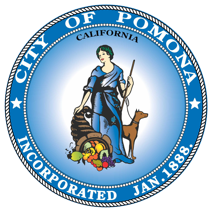 Community of Interest (COI) WorksheetHow to Document Your Community of Interest (COI)Please return the completed worksheet via email to redistricting@ci.pomona.ca.us. If you need additional space for your responses to the questions, please feel free to attach a sheet of paper. 1. What is the nature of the common social or economic interest of your community? You can describe what the common interests of your community are and why or how they are important. 2. Where is your community located? You can define it by neighborhood, streets, address, proximity to a key landmark (such as a school or community center), or other boundaries.3. What are the geographic definers/boundaries of your neighborhood? Examples of definers/boundaries could be highways, roads, rivers, hills, or parks. 4. What is the rationale for your community of interest to be used in this districting? Please describe how the issues before the Board of Supervisors have a unique impact on your group. 5. What do you like about the current district lines? What do you dislike about the current district lines? Optional: Name: Email Address: Are you a City of Pomona resident?      Yes      No